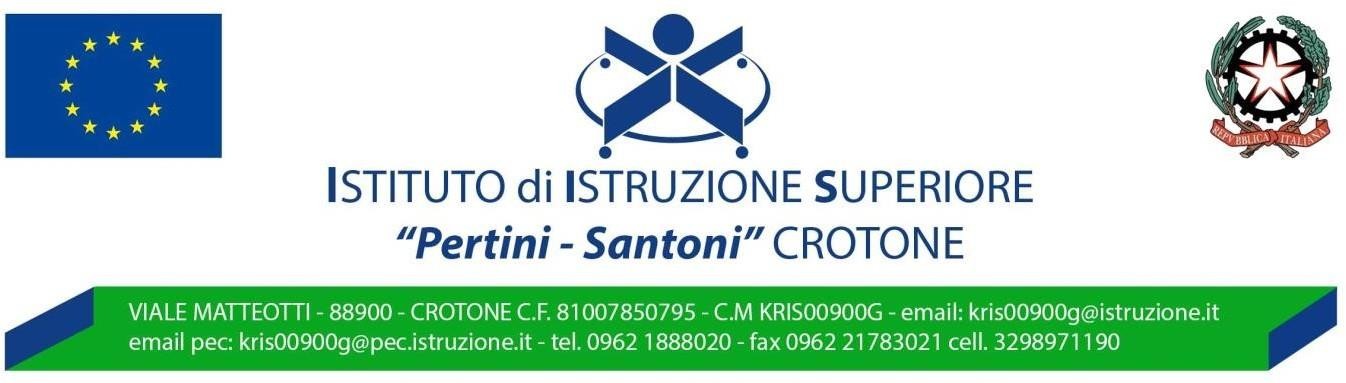 Prot.n.7301		Crotone, 25/09/2019	IL DIRIGENTE SCOLASTICOVisto il vigente C.C.N.L. del comparto scuola;Vista la graduatoria degli aspiranti a supplenza dei docenti di scuola secondaria di II grado per la classe di concorso A010, tipo di posto NN;individuala docente BRUGNANO ROSSELLA quale destinatario di contratto a tempo determinato per la qualifica di docente di scuola secondaria di II grado per la classe di concorso A010,tipo di posto NN;  per 18/18 ore sett.li dal 25/09/2019 fino al 31/08/2020.La docente BRUGNANO ROSSELLA è inserita nella vigente graduatoria d’istituto di terza fascia al posto n. 4 con punti 42.IL DIRIGENTE SCOLASTICODott.ssa Ida SISCA Firma autografa omessa ai sensi
dell’art. 3 del D. Lgs. n. 39/1993